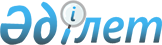 О внесении изменений в решение XLI сессии Шахтинского городского маслихата от 23 декабря 2015 года № 1218/41 "О городском бюджете на 2016 - 2018 годы"
					
			С истёкшим сроком
			
			
		
					Решение X сессии VI созыва Шахтинского городского маслихата Карагандинской области от 12 декабря 2016 года № 1359/10. Зарегистрировано Департаментом юстиции Карагандинской области 13 декабря 2016 года № 4048. Прекращено действие в связи с истечением срока
      В соответствии с Бюджетным кодексом Республики Казахстан от 4 декабря 2008 года, Законом Республики Казахстан от 23 января 2001года "О местном государственном управлении и самоуправлении в Республике Казахстан", городской маслихат РЕШИЛ:
      1. Внести в решение XLI сессии Шахтинского городского маслихата от 23 декабря 2015 года № 1218/41 "О городском бюджете на 2016 – 2018 годы" (зарегистрировано в Реестре государственной регистрации нормативных актов за № 3598, опубликовано в информационно - правовой системе "Әділет" от 15 января 2016 года, в газете "Шахтинский вестник" № 6 от 12 февраля 2016 года) следующие изменения:
      1) пункт 1 изложить в новой редакции:
      "1. Утвердить городской бюджет на 2016 - 2018 годы согласно приложениям 1, 2, 3, 4, 5 и 6 соответственно, в том числе на 2016 год в следующих объемах:
      1) доходы – 3 689 308 тысяч тенге, в том числе по:
      налоговым поступлениям – 1 177 895 тысяч тенге;
      неналоговым поступлениям – 24 089 тысяч тенге;
      поступлениям от продажи основного капитала – 63 960 тысяч тенге;
      поступлениям трансфертов – 2 423 364 тысяч тенге;
      2) затраты – 3 866 132 тысячи тенге;
      3) чистое бюджетное кредитование – 0 тысяч тенге:
      бюджетные кредиты – 0 тысяч тенге;
      погашение бюджетных кредитов – 0 тысяч тенге;
      4) сальдо по операциям с финансовыми активами – 0 тысяч тенге:
      приобретение финансовых активов – 0 тысяч тенге;
      поступления от продажи финансовых активов государства – 0 тысяч тенге;
      5) дефицит (профицит) бюджета – минус 176 824 тысячи тенге;
      6) финансирование дефицита (использование профицита) бюджета – 176 824 тысячи тенге:
      поступление займов – 0 тысяч тенге;
      погашение займов – 0 тысяч тенге;
      используемые остатки бюджетных средств – 176 824 тысячи тенге.";
      2) пункт 8 изложить в новой редакции:
      "8. Утвердить резерв акимата города на 2016 год в сумме 4614 тысяч тенге.";
      3) приложения 1, 4, 5, 6, 7, 8 к указанному решению изложить в новой редакции согласно приложениям 1, 2, 3, 4, 5, 6 к настоящему решению.
      2. Настоящее решение вводится в действие с 1 января 2016 года.
      "СОГЛАСОВАНО"
      12 декабря 2016 года  Городской бюджет на 2016 год Целевые трансферты и бюджетные кредиты из областного бюджета на 2016 год Целевые трансферты и бюджетные кредиты администраторам бюджетных программ города на 2016 год Расходы по бюджетным программам, реализуемые в поселке Шахан на 2016 год Расходы по бюджетным программам, реализуемые в поселке Долинка на 2016 год Расходы по бюджетным программам, реализуемые в поселке Новодолинский на 2016 год
					© 2012. РГП на ПХВ «Институт законодательства и правовой информации Республики Казахстан» Министерства юстиции Республики Казахстан
				
      Председатель сессии,секретарь городскогомаслихата

Ж. Мамерханова

      Руководитель государственногоучреждения "Отдел экономикии финансов города Шахтинска"

Л. Буравко
Приложение 1
к решению Х сессии Шахтинского городского
маслихата от 12 декабря 2016 года № 1359/10Приложение 1
к решению XLI сессии Шахтинского городского
маслихата от 23 декабря 2015 года № 1218/41
Категория
Категория
Категория
Категория
Сумма (тысяч тенге)
Класс
Класс
Класс
Сумма (тысяч тенге)
Подкласс
Подкласс
Сумма (тысяч тенге)
Наименование
Сумма (тысяч тенге)
1
2
3
4 
5
I ДОХОДЫ
3689308
1
Налоговые поступления
1177895
01
Подоходный налог 
337198
2
Индивидуальный подоходный налог
337198
03
Социальный налог
160820
1
Социальный налог
160820
04
Налоги на собственность
568343
1
Налоги на имущество
109555
3
Земельный налог
368053
4
Налог на транспортные средства
90702
5
Единый земельный налог
33
05
Внутренние налоги на товары, работы и услуги
93882
2
Акцизы
3108
3
Поступления за использование природных и других ресурсов
37943
4
Сборы за ведение предпринимательской и профессиональной деятельности
51431
5
Налог на игорный бизнес
1400
08
Обязательные платежи, взимаемые за совершение юридически значимых действий и (или) выдачу документов уполномоченными на то государственными органами или должностными лицами
17652
1
Государственная пошлина
17652
2
Неналоговые поступления
24089
01
Доходы от государственной собственности
14606
1
Поступления части чистого дохода государственных предприятий
160
5
Доходы от аренды имущества, находящегося в государственной собственности
14446
02
Поступления от реализации товаров (работ, услуг) государственными учреждениями, финансируемыми из государственного бюджета
31
1
Поступления от реализации товаров (работ, услуг) государственными учреждениями, финансируемыми из государственного бюджета
31
06
Прочие неналоговые поступления
9452
1
Прочие неналоговые поступления
9452
3
Поступления от продажи основного капитала
63960
01
Продажа государственного имущества, закрепленного за государственными учреждениями
49000
1
Продажа государственного имущества, закрепленного за государственными учреждениями
49000
03
Продажа земли и нематериальных активов
14960
1
Продажа земли 
13631
2
Продажа нематериальных активов
1329
4
Поступления трансфертов
2423364
02
Трансферты из вышестоящих органов государственного управления
2423364
2
Трансферты из областного бюджета
2423364
Функциональная группа
Функциональная группа
Функциональная группа
Функциональная группа
Функциональная группа
Функциональная группа
Сумма (тысяч тенге)
Функциональная подгруппа
Функциональная подгруппа
Функциональная подгруппа
Функциональная подгруппа
Функциональная подгруппа
Сумма (тысяч тенге)
Администратор бюджетных программ
Администратор бюджетных программ
Администратор бюджетных программ
Администратор бюджетных программ
Сумма (тысяч тенге)
Программа
Программа
Программа
Сумма (тысяч тенге)
Подпрограмма
Подпрограмма
Сумма (тысяч тенге)
Наименование
Сумма (тысяч тенге)
II.ЗАТРАТЫ
3866132
01
Государственные услуги общего характера
313677
1
Представительные, исполнительные и другие органы, выполняющие общие функции государственного управления
195729
112
Аппарат маслихата района (города областного значения)
24979
001
Услуги по обеспечению деятельности маслихата района (города областного значения) 
24979
122
Аппарат акима района (города областного значения)
94834
001
Услуги по обеспечению деятельности акима района (города областного значения)
94578
003
Капитальные расходы государственного органа 
256
123
Аппарат акима района в городе, города районного значения, поселка, села, сельского округа
75916
001
Услуги по обеспечению деятельности акима района в городе, города районного значения, поселка, села, сельского округа
75916
2
Финансовая деятельность
5295
459
Отдел экономики и финансов района (города областного значения)
5295
003
Проведение оценки имущества в целях налогообложения
2791
010
Приватизация, управление коммунальным имуществом, постприватизационная деятельность и регулирование споров, связанных с этим
2504
9
Прочие государственные услуги общего характера
112653
454
Отдел предпринимательства и сельского хозяйства района (города областного значения)
19239
001
Услуги по реализации государственной политики на местном уровне в области развития предпринимательства и сельского хозяйства
19239
459
Отдел экономики и финансов района (города областного значения)
38799
001
Услуги по реализации государственной политики в области формирования и развития экономической политики, государственного планирования, исполнения бюджета и управления коммунальной собственностью района (города областного значения)
38799
486
Отдел земельных отношений, архитектуры и градостроительства района (города областного значения)
19443
001
Услуги по реализации государственной политики в области регулирования земельных отношений, архитектуры и градостроительства на местном уровне
19443
492
Отдел жилищно-коммунального хозяйства, пассажирского транспорта, автомобильных дорог и жилищной инспекции района (города областного значения)
35172
001
Услуги по реализации государственной политики на местном уровне в области жилищно-коммунального хозяйства, пассажирского транспорта, автомобильных дорог и жилищной инспекции 
34879
013
Капитальные расходы государственного органа 
293
02
Оборона
12914
1
Военные нужды
11484
122
Аппарат акима района (города областного значения)
11484
005
Мероприятия в рамках исполнения всеобщей воинской обязанности
11484
2
Организация работы по чрезвычайным ситуациям
1430
122
Аппарат акима района (города областного значения)
1430
006
Предупреждение и ликвидация чрезвычайных ситуаций масштаба района (города областного значения)
746
007
Мероприятия по профилактике и тушению степных пожаров районного (городского) масштаба, а также пожаров в населенных пунктах, в которых не созданы органы государственной противопожарной службы
684
03
Общественный порядок, безопасность, правовая, судебная, уголовно-исполнительная деятельность
8998
9
Прочие услуги в области общественного порядка и безопасности
8998
492
Отдел жилищно-коммунального хозяйства, пассажирского транспорта, автомобильных дорог и жилищной инспекции района (города областного значения)
8998
021
Обеспечение безопасности дорожного движения в населенных пунктах
8998
04
Образование
2034379
1
Дошкольное воспитание и обучение
476663
464
Отдел образования района (города областного значения)
476663
009
Обеспечение деятельности организаций дошкольного воспитания и обучения
29058
040
Реализация государственного образовательного заказа в дошкольных организациях образования
447605
2
Начальное, основное среднее и общее среднее образование
1445668
464
Отдел образования района (города областного значения)
1419836
003
Общеобразовательное обучение
1256467
006
Дополнительное образование для детей
163369
465
Отдел физической культуры и спорта района (города областного значения)
25832
017
Дополнительное образование для детей и юношества по спорту
25832
4
Техническое и профессиональное, послесреднее образование
34528
464
Отдел образования района (города областного значения)
34528
018
Организация профессионального обучения
34528
9
Прочие услуги в области образования
77520
464
Отдел образования района (города областного значения)
77520
001
Услуги по реализации государственной политики на местном уровне в области образования
14778
005
Приобретение и доставка учебников, учебно-методических комплексов для государственных учреждений образования района (города областного значения)
30606
007
Проведение школьных олимпиад, внешкольных мероприятий и конкурсов районного (городского) масштаба
400
015
Ежемесячные выплаты денежных средств опекунам (попечителям) на содержание ребенка-сироты (детей-сирот), и ребенка (детей), оставшегося без попечения родителей
31095
022
Выплата единовременных денежных средств казахстанским гражданам, усыновившим (удочерившим) ребенка (детей)-сироту и ребенка (детей), оставшегося без попечения родителей
161
067
Капитальные расходы подведомственных государственных учреждений и организаций
480
06
Социальная помощь и социальное обеспечение
231196
1
Социальное обеспечение
3737
451
Отдел занятости и социальных программ района (города областного значения)
2827
005
Государственная адресная социальная помощь
803
016
Государственные пособия на детей до 18 лет
2024
464
Отдел образования района (города областного значения)
910
030
Содержание ребенка (детей), переданного патронатным воспитателям
910
2
Социальная помощь
185815
451
Отдел занятости и социальных программ района (города областного значения)
182408
002
Программа занятости
10864
006
Оказание жилищной помощи
5500
007
Социальная помощь отдельным категориям нуждающихся граждан по решениям местных представительных органов
30477
010
Материальное обеспечение детей-инвалидов, воспитывающихся и обучающихся на дому
689
014
Оказание социальной помощи нуждающимся гражданам на дому
75677
017
Обеспечение нуждающихся инвалидов обязательными гигиеническими средствами и предоставление услуг специалистами жестового языка, индивидуальными помощниками в соответствии с индивидуальной программой реабилитации инвалида
58841
023
Обеспечение деятельности центров занятости населения
360
464
Отдел образования района (города областного значения)
3407
008
Социальная поддержка обучающихся и воспитанников организаций образования очной формы обучения в виде льготного проезда на общественном транспорте (кроме такси) по решению местных представительных органов
3407
9
Прочие услуги в области социальной помощи и социального обеспечения
41644
451
Отдел занятости и социальных программ района (города областного значения)
41644
001
Услуги по реализации государственной политики на местном уровне в области обеспечения занятости и реализации социальных программ для населения
37348
011
Оплата услуг по зачислению, выплате и доставке пособий и других социальных выплат
352
021
Капитальные расходы государственного органа 
79
050
Реализация Плана мероприятий по обеспечению прав и улучшению качества жизни инвалидов в Республике Казахстан на 2012 – 2018 годы
3865
07
Жилищно-коммунальное хозяйство
654310
1
Жилищное хозяйство
8439
123
Аппарат акима района в городе, города районного значения, поселка, села, сельского округа
2775
027
Ремонт и благоустройство объектов в рамках развития городов и сельских населенных пунктов по Дорожной карте занятости 2020
2775
455
Отдел культуры и развития языков района (города областного значения)
3335
024
Ремонт объектов в рамках развития городов и сельских населенных пунктов по Дорожной карте занятости 2020
3335
467
Отдел строительства района (города областного значения)
754
004
Проектирование, развитие и (или) обустройство инженерно-коммуникационной инфраструктуры
754
492
Отдел жилищно-коммунального хозяйства, пассажирского транспорта, автомобильных дорог и жилищной инспекции района (города областного значения)
1575
041
Ремонт и благоустройство объектов в рамках развития городов и сельских населенных пунктов по Дорожной карте занятости 2020
1575
2
Коммунальное хозяйство
578063
467
Отдел строительства района (города областного значения)
100
006
Развитие системы водоснабжения и водоотведения
100
492
Отдел жилищно-коммунального хозяйства, пассажирского транспорта, автомобильных дорог и жилищной инспекции района (города областного значения)
577963
011
Обеспечение бесперебойного теплоснабжения малых городов
543470
012
Функционирование системы водоснабжения и водоотведения
34493
3
Благоустройство населенных пунктов
67808
123
Аппарат акима района в городе, города районного значения, поселка, села, сельского округа
13286
008
Освещение улиц населенных пунктов
12786
009
Обеспечение санитарии населенных пунктов
250
011
Благоустройство и озеленение населенных пунктов
250
492
Отдел жилищно-коммунального хозяйства, пассажирского транспорта, автомобильных дорог и жилищной инспекции района (города областного значения)
54522
015
Освещение улиц в населенных пунктах
20000
016
Обеспечение санитарии населенных пунктов
3609
017
Содержание мест захоронений и захоронение безродных
370
018
Благоустройство и озеленение населенных пунктов
30543
08
Культура, спорт, туризм и информационное пространство
261189
1
Деятельность в области культуры
117731
455
Отдел культуры и развития языков района (города областного значения)
117731
003
Поддержка культурно-досуговой работы
117731
2
Спорт
11830
465
Отдел физической культуры и спорта района (города областного значения)
11830
001
Услуги по реализации государственной политики на местном уровне в сфере физической культуры и спорта
10548
006
Проведение спортивных соревнований на районном (города областного значения) уровне
709
007
Подготовка и участие членов сборных команд района (города областного значения) по различным видам спорта на областных спортивных соревнованиях
573
3
Информационное пространство
90259
455
Отдел культуры и развития языков района (города областного значения)
80703
006
Функционирование районных (городских) библиотек
71044
007
Развитие государственного языка и других языков народа Казахстана
9659
456
Отдел внутренней политики района (города областного значения)
9556
002
Услуги по проведению государственной информационной политики
9556
9
Прочие услуги по организации культуры, спорта, туризма и информационного пространства
41369
455
Отдел культуры и развития языков района (города областного значения)
11248
001
Услуги по реализации государственной политики на местном уровне в области развития языков и культуры
9748
032
Капитальные расходы подведомственных государственных учреждений и организаций
1500
456
Отдел внутренней политики района (города областного значения)
30121
001
Услуги по реализации государственной политики на местном уровне в области информации, укрепления государственности и формирования социального оптимизма граждан
18532
003
Реализация мероприятий в сфере молодежной политики
11589
10
Сельское, водное, лесное, рыбное хозяйство, особо охраняемые природные территории, охрана окружающей среды и животного мира, земельные отношения
26116
1
Сельское хозяйство
19647
473
Отдел ветеринарии района (города областного значения)
19647
001
Услуги по реализации государственной политики на местном уровне в сфере ветеринарии
16337
005
Обеспечение функционирования скотомогильников (биотермических ям)
1538
007
Организация отлова и уничтожения бродячих собак и кошек
1172
010
Проведение мероприятий по идентификации сельскохозяйственных животных
600
6
Земельные отношения
2700
486
Отдел земельных отношений, архитектуры и градостроительства района (города областного значения)
2700
007
Организация работ по зонированию земель
2700
9
Прочие услуги в области сельского, водного, лесного, рыбного хозяйства, охраны окружающей среды и земельных отношений
3769
473
Отдел ветеринарии района (города областного значения)
3769
011
Проведение противоэпизоотических мероприятий
3769
11
Промышленность, архитектурная, градостроительная и строительная деятельность
19489
2
Архитектурная, градостроительная и строительная деятельность
19489
467
Отдел строительства района (города областного значения)
19489
001
Услуги по реализации государственной политики на местном уровне в области строительства
19489
12
Транспорт и коммуникации
151225
1
Автомобильный транспорт
98774
123
Аппарат акима района в городе, города районного значения, поселка, села, сельского округа
6900
013
Обеспечение функционирования автомобильных дорог в городах районного значения, поселках, селах, сельских округах
6900
492
Отдел жилищно-коммунального хозяйства, пассажирского транспорта, автомобильных дорог и жилищной инспекции района (города областного значения)
91874
023
Обеспечение функционирования автомобильных дорог
91874
9
Прочие услуги в сфере транспорта и коммуникаций
52451
492
Отдел жилищно-коммунального хозяйства, пассажирского транспорта, автомобильных дорог и жилищной инспекции района (города областного значения)
52451
037
Субсидирование пассажирских перевозок по социально значимым городским (сельским), пригородным и внутрирайонным сообщениям 
52451
13
Прочие
113419
3
Поддержка предпринимательской деятельности и защита конкуренции
1000
454
Отдел предпринимательства и сельского хозяйства района (города областного значения)
1000
006
Поддержка предпринимательской деятельности 
1000
9
Прочие
112419
459
Отдел экономики и финансов района (города областного значения)
4614
012
Резерв местного исполнительного органа района (города областного значения) 
4614
467
Отдел строительства района (города областного значения)
107805
085
Реализация бюджетных инвестиционных проектов в моногородах
107805
14
Обслуживание долга 
6
1
Обслуживание долга 
6
459
Отдел экономики и финансов района (города областного значения)
6
021
Обслуживание долга местных исполнительных органов по выплате вознаграждений и иных платежей по займам из областного бюджета
6
15
Трансферты
39214
1
Трансферты
39214
459
Отдел экономики и финансов района (города областного значения)
39214
006
Возврат неиспользованных (недоиспользованных) целевых трансфертов
15031
051
Трансферты органам местного самоуправления
24183
III. Чистое бюджетное кредитование
0
бюджетные кредиты
0
погашение бюджетных кредитов
0
IV. Сальдо по операциям с финансовыми активами
0
приобретение финансовых активов
0
Категория
Категория
Категория
Категория
Сумма (тысяч тенге)
Класс
Класс
Класс
Сумма (тысяч тенге)
Подкласс
Подкласс
Сумма (тысяч тенге)
Наименование
Сумма (тысяч тенге)
1
2
3
4
5
V. ДЕФИЦИТ (профицит) бюджета
-176824
VI. Финансирование дефицита (использование профицита) бюджета
176824
Поступление займов
0
Погашение займов
 0
8
Используемые остатки бюджетных средств
176824
01
Остатки бюджетных средств
176824
1
Свободные остатки бюджетных средств
176824Приложение 2
к решению Х сессии Шахтинского городского
маслихата от 12 декабря 2016 года № 1359/10Приложение 4
к решению XLI сессии Шахтинского городского
маслихата от 23 декабря 2015 года № 1218/41
Наименование
Сумма (тысяч тенге)
1
2
Всего
1398718
в том числе:
Целевые текущие трансферты
1391291
Целевые трансферты на развитие
7427
в том числе:
Целевые текущие трансферты:
1391291
в том числе:
Управление образования области
123016
На реализацию государственного образовательного заказа в дошкольных организациях образования
123016
Управление энергетики и коммунального хозяйства области 
539104
На развитие жилищно-коммунального хозяйства
534596
На проведение профилактической дезинсекции и дератизации (за исключением дезинсекции и дератизации на территории природных очагов инфекционных и паразитарных заболеваний, а также в очагах инфекционных и паразитарных заболеваний)
3609
На текущий и средний ремонты инфраструктуры, жилищно-коммунального хозяйства, благоустройство в селах, поселках, сельских округах, городах районного значения в рамках программы "Дорожная карта занятости 2020" 
899
Управление пассажирского транспорта и автомобильных дорог области 
63527
На субсидирование пассажирских перевозок по социально значимым городским (сельским), пригородным и внутрирайонным сообщениям
52451
На обеспечение функционирования автомобильных дорог (ремонт дорог)
10000
На текущий и средний ремонты инфраструктуры, жилищно-коммунального хозяйства, благоустройство в селах, поселках, сельских округах, городах районного значения в рамках программы "Дорожная карта занятости 2020" 
1076
Управление культуры, архивов и документации области
3335
На развитие городов и сельских населенных пунктов в рамках Дорожной карты занятости 2020 (на ремонт объектов культуры)
3335
Управление ветеринарии области
7217
На содержание подразделений местных исполнительных органов агропромышленного комплекса
7217
Управление экономики и финансов области
623680
На повышение уровня оплаты труда административных государственных служащих
46150
На новую модель системы оплаты труда гражданских служащих, финансируемых из местных бюджетов, а также выплаты им ежемесячной надбавки за особые условия труда к должностным окладам 
554687
На компенсацию потерь местных бюджетов и экономической стабильности региона
22843
Управление координации занятости и социальных программ области
11671
На реализацию Плана мероприятий по обеспечению прав и улучшению качества жизни инвалидов в Республике Казахстан на 2012-2018 годы
11671
Аппарат акима Карагандинской области
1177
На содержание штатной численности отделов регистрации актов гражданского состояния
1177
Управление физической культуры и спорта области
17795
На обеспечение деятельности районных и городских неспециализированных детско-юношеских спортивных школ
17795
Управление архитектуры и градостроительства области
769
На создание электронных геоинформационных карт населенных пунктов
769
Целевые трансферты на развитие:
7427
в том числе:
Управление строительства области
7327
На реализацию бюджетных инвестиционных проектов в рамках Программы развития моногородов на 2012-2020 годы
7327
Управление энергетики и коммунального хозяйства области 
100
Разработка проектно-сметной документации на реконструкцию водопроводных сетей города Шахтинск, вторая очередь
100Приложение 3
к решению Х сессии Шахтинского городского
маслихата от 12 декабря 2016 года № 1359/10Приложение 5
к решению XLI сессии Шахтинского городского
маслихата от 23 декабря 2015 года № 1218/41
Наименование
Сумма (тысяч тенге)
1
2
Всего
1398718
в том числе:
Целевые текущие трансферты
1391291
Целевые трансферты на развитие
7427
в том числе:
Целевые текущие трансферты:
1391291
в том числе:
Отдел образования района (города областного значения)
569968
На реализацию государственного образовательного заказа в дошкольных организациях образования
125916
На повышение уровня оплаты труда административных государственных служащих
1819
На новую модель системы оплаты труда гражданских служащих, финансируемых из местных бюджетов, а также выплаты им ежемесячной надбавки за особые условия труда к должностным окладам 
442233
Отдел жилищно-коммунального хозяйства, пассажирского транспорта, автомобильных дорог и жилищной инспекции района (города областного значения)
629982
На жилищно-коммунальное хозяйство
534596
На субсидирование пассажирских перевозок по социально значимым городским (сельским), пригородным и внутрирайонным сообщениям
52451
На проведение профилактической дезинсекции и дератизации (за исключением дезинсекции и дератизации на территории природных очагов инфекционных и паразитарных заболеваний, а также в очагах инфекционных и паразитарных заболеваний)
3609
На повышение уровня оплаты труда административных государственных служащих
3025
На новую модель системы оплаты труда гражданских служащих, финансируемых из местных бюджетов, а также выплаты им ежемесячной надбавки за особые условия труда к должностным окладам 
3458
На обеспечение функционирования автомобильных дорог (ремонт дорог)
10000
На компенсацию потерь местных бюджетов и экономической стабильности региона (освещение улиц населенных пунктов)
22843
Отдел ветеринарии района (города областного значения)
8623
На содержание подразделений местных исполнительных органов агропромышленного комплекса
7324
На новую модель системы оплаты труда гражданских служащих, финансируемых из местных бюджетов, а также выплаты им ежемесячной надбавки за особые условия труда к должностным окладам 
1299
Отдел занятости и социальных программ района (города областного значения)
48491
На реализацию Плана мероприятий по обеспечению прав и улучшению качества жизни инвалидов в Республике Казахстан на 2012-2018 годы
11671
На повышение уровня оплаты труда административных государственных служащих
4636
На новую модель системы оплаты труда гражданских служащих, финансируемых из местных бюджетов, а также выплаты им ежемесячной надбавки за особые условия труда к должностным окладам 
32184
Отдел предпринимательства и сельского хозяйства района (города областного значения)
3317
На повышение уровня оплаты труда административных государственных служащих
1973
На новую модель системы оплаты труда гражданских служащих, финансируемых из местных бюджетов, а также выплаты им ежемесячной надбавки за особые условия труда к должностным окладам 
1344
Аппарат маслихата города Шахтинска
3467
На повышение уровня оплаты труда административных государственных служащих
2711
На новую модель системы оплаты труда гражданских служащих, финансируемых из местных бюджетов, а также выплаты им ежемесячной надбавки за особые условия труда к должностным окладам 
756
Аппарат акима города Шахтинска
14597
На повышение уровня оплаты труда административных государственных служащих
7690
На новую модель системы оплаты труда гражданских служащих, финансируемых из местных бюджетов, а также выплаты им ежемесячной надбавки за особые условия труда к должностным окладам 
5730
На содержание штатной численности отделов регистрации актов гражданского состояния
1177
Аппарат акима поселка Шахан
5646
На повышение уровня оплаты труда административных государственных служащих
3239
На новую модель системы оплаты труда гражданских служащих, финансируемых из местных бюджетов, а также выплаты им ежемесячной надбавки за особые условия труда к должностным окладам 
1331
На текущий и средний ремонты инфраструктуры, жилищно-коммунального хозяйства, благоустройство в селах, поселках, сельских округах, городах районного значения в рамках программы "Дорожная карта занятости 2020" 
1076
Аппарат акима поселка Долинка
5396
На повышение уровня оплаты труда административных государственных служащих
3320
На новую модель системы оплаты труда гражданских служащих, финансируемых из местных бюджетов, а также выплаты им ежемесячной надбавки за особые условия труда к должностным окладам 
1177
На текущий и средний ремонты инфраструктуры, жилищно-коммунального хозяйства, благоустройство в селах, поселках, сельских округах, городах районного значения в рамках программы "Дорожная карта занятости 2020" 
899
Аппарат акима поселка Новодолинский
4941
На повышение уровня оплаты труда административных государственных служащих
3136
На новую модель системы оплаты труда гражданских служащих, финансируемых из местных бюджетов, а также выплаты им ежемесячной надбавки за особые условия труда к должностным окладам 
1805
Отдел экономики и финансов района (города областного значения)
5130
На повышение уровня оплаты труда административных государственных служащих
3760
На новую модель системы оплаты труда гражданских служащих, финансируемых из местных бюджетов, а также выплаты им ежемесячной надбавки за особые условия труда к должностным окладам 
1370
Отдел культуры и развития языков района (города областного значения)
51800
На повышение уровня оплаты труда административных государственных служащих
1051
На новую модель системы оплаты труда гражданских служащих, финансируемых из местных бюджетов, а также выплаты им ежемесячной надбавки за особые условия труда к должностным окладам 
47414
На развитие городов и сельских населенных пунктов в рамках Дорожной карты занятости 2020 (на ремонт объектов культуры)
3335
Отдел внутренней политики района (города областного значения)
5592
На повышение уровня оплаты труда административных государственных служащих
1971
На новую модель системы оплаты труда гражданских служащих, финансируемых из местных бюджетов, а также выплаты им ежемесячной надбавки за особые условия труда к должностным окладам 
3621
Отдел земельных отношений, архитектуры и градостроительства района (города областного значения)
4231
На повышение уровня оплаты труда административных государственных служащих
1681
На новую модель системы оплаты труда гражданских служащих, финансируемых из местных бюджетов, а также выплаты им ежемесячной надбавки за особые условия труда к должностным окладам 
1781
На создание электронных геоинформационных карт населенных пунктов
769
Отдел строительства района (города областного значения)
3257
На повышение уровня оплаты труда административных государственных служащих
1944
На новую модель системы оплаты труда гражданских служащих, финансируемых из местных бюджетов, а также выплаты им ежемесячной надбавки за особые условия труда к должностным окладам 
1313
Отдел физической культуры и спорта района (города областного значения)
26853
На повышение уровня оплаты труда административных государственных служащих
880
На новую модель системы оплаты труда гражданских служащих, финансируемых из местных бюджетов, а также выплаты им ежемесячной надбавки за особые условия труда к должностным окладам 
8178
На обеспечение деятельности районных и городских неспециализированных детско-юношеских спортивных школ
17795
Целевые трансферты на развитие:
7427
в том числе:
Отдел строительства района (города областного значения)
7427
На реализацию бюджетных инвестиционных проектов в рамках Программы развития моногородов на 2012-2020 годы
7327
Разработка проектно-сметной документации на реконструкцию водопроводных сетей города Шахтинск, вторая очередь
100Приложение 4
к решению Х сессии Шахтинского городского
маслихата от 12 декабря 2016 года № 1359/10Приложение 6
к решению XLI сессии Шахтинского городского
маслихата от 23 декабря 2015 года № 1218/41
Функциональная группа
Функциональная группа
Функциональная группа
Функциональная группа
Функциональная группа
Сумма (тысяч тенге)
Функциональная подгруппа
Функциональная подгруппа
Функциональная подгруппа
Функциональная подгруппа
Сумма (тысяч тенге)
Администратор бюджетных программ
Администратор бюджетных программ
Администратор бюджетных программ
Сумма (тысяч тенге)
Программа
Программа
Сумма (тысяч тенге)
Наименование
ЗАТРАТЫ
35116
01
Государственные услуги общего характера
25716
1
Представительные, исполнительные и другие органы, выполняющие общие функции государственного управления
25716
123
Аппарат акима района в городе, города районного значения, поселка, села, сельского округа
25716
001
Услуги по обеспечению деятельности акима района в городе, города районного значения, поселка, села, сельского округа
25716
07
Жилищно-коммунальное хозяйство
7150
1
Жилищное хозяйство
1076
123
Аппарат акима района в городе, города районного значения, поселка, села, сельского округа
1076
027
Ремонт и благоустройство объектов в рамках развития городов и сельских населенных пунктов по Дорожной карте занятости 2020
1076
3
Благоустройство населенных пунктов
6074
123
Аппарат акима района в городе, города районного значения, поселка, села, сельского округа
6074
008
Освещение улиц населенных пунктов
6074
12
Транспорт и коммуникации
2250
1
Автомобильный транспорт
2250
123
Аппарат акима района в городе, города районного значения, поселка, села, сельского округа
2250
013
Обеспечение функционирования автомобильных дорог в городах районного значения, поселках, селах, сельских округах
2250Приложение 5
к решению Х сессии Шахтинского городского
маслихата от 12 декабря 2016 года № 1359/10Приложение 7
к решению XLI сессии Шахтинского городского
маслихата от 23 декабря 2015 года № 1218/41
Функциональная группа
Функциональная группа
Функциональная группа
Функциональная группа
Сумма (тысяч тенге)
Функциональная подгруппа
Функциональная подгруппа
Функциональная подгруппа
Сумма (тысяч тенге)
Администратор бюджетных программ
Администратор бюджетных программ
Сумма (тысяч тенге)
Программа
Сумма (тысяч тенге)
Наименование
Сумма (тысяч тенге)
ЗАТРАТЫ
33230
Государственные услуги общего характера
25498
1
Представительные, исполнительные и другие органы, выполняющие общие функции государственного управления
25498
123
Аппарат акима района в городе, города районного значения, поселка, села, сельского округа
25498
001
Услуги по обеспечению деятельности акима района в городе, города районного значения, поселка, села, сельского округа
25498
Жилищно-коммунальное хозяйство
5682
1
Жилищное хозяйство
1699
123
Аппарат акима района в городе, города районного значения, поселка, села, сельского округа
1699
027
Ремонт и благоустройство объектов в рамках развития городов и сельских населенных пунктов по Дорожной карте занятости 2020
1699
3
Благоустройство населенных пунктов
3983
123
Аппарат акима района в городе, города районного значения, поселка, села, сельского округа
3983
008
Освещение улиц населенных пунктов
3483
009
Обеспечение санитарии населенных пунктов
250
011
Благоустройство и озеленение населенных пунктов
250
Транспорт и коммуникации
2050
1
Автомобильный транспорт
2050
123
Аппарат акима района в городе, города районного значения, поселка, села, сельского округа
2050
013
Обеспечение функционирования автомобильных дорог в городах районного значения, поселках, селах, сельских округах
2050Приложение 6
к решению Х сессии Шахтинского городского
маслихата от 12 декабря 2016 года № 1359/10Приложение 8
к решению XLI сессии Шахтинского городского
маслихата от 23 декабря 2015 года № 1218/41
Функциональная группа
Функциональная группа
Функциональная группа
Функциональная группа
Функциональная группа
Сумма (тысяч тенге)
Функциональная подгруппа
Функциональная подгруппа
Функциональная подгруппа
Функциональная подгруппа
Сумма (тысяч тенге)
Администратор бюджетных программ
Администратор бюджетных программ
Администратор бюджетных программ
Сумма (тысяч тенге)
Программа
Программа
Сумма (тысяч тенге)
Наименование
ЗАТРАТЫ
30531
01
Государственные услуги общего характера
24702
1
Представительные, исполнительные и другие органы, выполняющие общие функции государственного управления
24702
123
Аппарат акима района в городе, города районного значения, поселка, села, сельского округа
24702
001
Услуги по обеспечению деятельности акима района в городе, города районного значения, поселка, села, сельского округа
24702
07
Жилищно-коммунальное хозяйство
3229
3
Благоустройство населенных пунктов
3229
123
Аппарат акима района в городе, города районного значения, поселка, села, сельского округа
3229
008
Освещение улиц населенных пунктов
3229
12
Транспорт и коммуникации
2600
1
Автомобильный транспорт
2600
123
Аппарат акима района в городе, города районного значения, поселка, села, сельского округа
2600
013
Обеспечение функционирования автомобильных дорог в городах районного значения, поселках, селах, сельских округах
2600